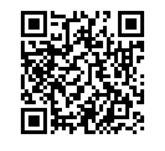 ПАМЯТКАдля родителей - иностранных граждан илилиц без гражданства при приеме ребенка в группу компенсирующей направленности МБДОУ «Детский сад № 34»Перечень документов, которые необходимо предоставить для приема ребенка в МБДОУ «Детский сад № 34»: 1. Документ, удостоверяющий личность родителя - иностранного гражданина или лица без гражданства в Российской Федерации в соответствии со статьей 10 Федерального закона от 25.07.2002г. № 115-ФЗ «О правовом положении иностранных граждан в Российской Федерации» (оригинал и копия). 2. Документ(-ы), удостоверяющий(е) личность ребенка и подтверждающий(е) законность представления прав ребенка» (оригинал и копия). 3. Документ, подтверждающий право заявителя на пребывание в Российской Федерации (оригинал и копия) 4. Свидетельство о регистрации ребенка по месту жительства или по месту пребывания на закрепленной территории или документ, содержащий сведения о месте пребывания, месте фактического проживания ребенка (оригинал и копия). Все документы предоставляются на русском языке или вместе с заверенным в установленном порядке переводом на русский язык. 5. Личное дело обучающегося (при переводе из другого ДОУ). Для сокращения времени заполнения бланков документов предлагаем Вам: 1. Заранее ознакомиться с документами МБДОУ «Детский сад № 34», регламентирующими организацию и осуществление образовательной деятельности, размещенными на официальном сайте МБДОУ «Детский сад № 34» в сети «Интернет» во вкладке главного меню «Прием граждан на обучение в ДОО» (https://mdoy.pro/index_ds.php?sad=130&idstr=8809 ): - Устав МБДОУ «Детский сад № 34», - Лицензия на осуществление образовательной деятельности, - Адаптированная основная образовательная программа дошкольного образования для детей с тяжелыми нарушениями речи МБДОУ «Детский сад № 34» (описание),- Правила приема граждан на обучение по образовательным программам дошкольного образования в МБДОУ «Детский сад № 34», - Порядок оформления возникновения и прекращения отношений между МБДОУ «Детский сад № 34» и родителями (законными представителями) несовершеннолетних обучающихся, - Порядок и основания перевода и отчисления обучающихся МБДОУ «Детский сад № 34», - Положение о режиме занятий обучающихся МБДОУ «Детский сад № 34», - Правила внутреннего распорядка обучающихся МБДОУ «Детский сад № 34». 2. Заполнить бланки документов, размещенные во вкладке «Прием граждан на обучение в ДОО» (там же находятся образцы заполнения бланков) https://mdoy.pro/index_ds.php?sad=130&idstr=8809 : - Заявление о приеме на обучение (образец заполненного заявления при приеме на обучение в группу компенсирующей направленности), - Согласие на обработку персональных данных,-  Согласие на обучение по Адаптированной основной образовательной программе дошкольного образования, - Договор об образовании по Адаптированной образовательной программе дошкольного образования для детей с тяжелыми нарушениями речи (при приеме на обучение в группу компенсирующей направленности). Варианты заполнения документов: 1. Бланки документов скачать с официального сайта МБДОУ «Детский сад № 34», распечатать, заполнить по образцу и принести в детский сад (на бумажном и (или) электронном носителе) в назначенные дату и время. 2. Заполнить бланки документов при личном визите в МБДОУ «Детский сад № 34» в назначенные дату и время. Телефон МБДОУ «Детский сад № 34»: 8(831)297-11-04 Телефон ответственного лица для обратной связи: 8906-356-02-10 - Ольга Александровна Крюкова